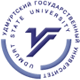 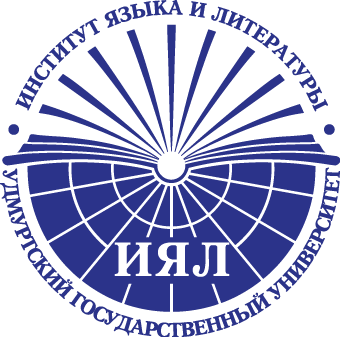 Удмуртский государственный университетИнститут языка и литературыОтделение профессионального иностранного языкаAnnual Interdisciplinary Student’s Conferencein Foreign Languages with the International Activity"Cross Cultural Interaction in Academic Research Field"10th – 14th April 2017Ежегодная междисциплинарная студенческая конференцияна иностранных языках с международным участием«Межкультурное взаимодействиев научно-образовательном пространстве»10 - 14 апреля .Annual Interdisciplinary Student’s Conferencein Foreign Languages with the International Activity"Cross Cultural Interaction in Academic Research Field"10th – 14th April 2017Ежегодная междисциплинарная студенческая конференцияна иностранных языках с международным участием«Межкультурное взаимодействие в научно-образовательном аспекте»10 - 14 апреля .The programm of the plenary meetingПРОГРАММА ПЛЕНАРНОГО ЗАСЕДАНИЯMONDAY, 10th of April10.00 – 11.15Понедельник, 10 апреля10.00 – 11.15Venue for the conferenceМесто проведенияUdSU library, assembly hallУчебно-научная библиотека УдГУ, актовый зал.FACILITATORВЕДУЩАЯNatalya N. Cherkasskaya, Associate Professor, Candidate of Science (Philology), the Head of the Department of Foreign Languages in Natural Sciences, Institute of Language and Literature, UdSUЧеркасская Наталья Николаевна, к.филол.н., доцент, зав. каф. иностранного языка для естественнонаучных специальностей, Институт языка и литературы УдГУGREETINGПРИВЕТСТВЕННОЕ СЛОВОMaria I. Beznosova, Associate Professor, Candidate of Science (Economics), the Head of the International and Public Relations Office, UdSUБезносова Мария Ивановна, к.экон.н., доцент, начальник Управления международного сотрудничества и связей с общественностью, УдГУNadezhda V. Kotova, Associate Professor, Candidate of Science (Philology), Director of the  and Literature, UdSUКотова Надежда Владимировна, к.филол.н., доцент, директор института языка и литературы, УдГУRaisa G. Shishkina, Associate Professor, Candidate of Science (Philology), the Head of the Department of the Foreign Languages for Specific Purposes, Institute of Language and Literature, UdSU, The Head of the Organizing Committee of the Iinterdisciplinary Conference "Cross Cultural Interaction in Academic Research Field"Шишкина Раиса Гавриловна, к.филол.н., зав. Отделением профессионального иностранного языка ИЯЛ, УдГУ, председатель оргкомитета междисциплинарной студенческой конференции на иностранных языках «Межкультурное взаимодействие в научно-образовательном аспекте»PLENARY REPORTSПЛЕНАРНЫЕ ДОКЛАДЫЕвсеева Лариса ВитальевнаНачальник отдела обменных программ УдГУ«Обменные программы для студентов Удмуртского государственного университета»Карина Швецова (Россия)магистратура ИЯЛ, 2 курс«Концепт «Русская кухня» за рубежом: исследовательский проект в рамках стажировки в университете г. Хельсинки / Финляндия»Karina Shvetsova ()master’s degree student,  and Literature.“Russian Cuisine” Concept abroad: research project in study course at the University of Helsinki/Finland”Джари Мохаммед Фаек Джари, Даси Эван Шван Сало (Ирак), Институт Нефти и Газа им. М.С. Гуцериева,«Система высшего образования в Ираке»Jari Mohammed Faek Jari, Dasi Evan Shwan Salo (Irak),The  and Gas “The System of Higher Education in ”CONTACTSКОНТАКТЫprofin@udm.ru (Полянских Ксения Викторовна) jushkova1@yandex.ru (Юшкова Людмила Анатольевна)8(3412) 916-162; 8(3412) 916-159Секционные заседания
El hombre es tantas veces hombre cuanto es el número de lenguas que ha aprendido (Carlos I de España)Wer fremde Sprachen nicht kennt, weiß nichts von seiner eigenen (Johann Wolfgang von Goethe)Every new language is like an open window that shows a new view of the world and expands your attitude towards life (Frank Harris)Una lingua ti apre un corridoio per la vita. Due lingue ti aprono tutte le porte lungo il percorso (Federico Fellini)Nicht um meine Sprache zu verlernen, lerne ich andere Sprachen, sondern ich gehe bloß durch fremde Gärten, um für meine Sprache Blumen zu holen (Johann Gottfried Herder)Manier une langue, c'est pratiquer une sorcellerie évocatoire (Charles Baudelaire).If you talk to a man in a language he understands, that goes to his head. If you talk to him in his language, that goes to his heart (Nelson Mandela)Секция 1. Иностранные языки как средство профессиональной коммуникации в области естественнонаучных и инженерных дисциплин.Подсекция 1.1. Естественнонаучные и инженерные специальности (английский язык для магистрантов и аспирантов)Подсекция 1.2.  Естественнонаучные и инженерные специальности (английский язык для бакалавров)Подсекция 1.3. Естественнонаучные и инженерные специальности (немецкий язык для бакалавров и магистрантов)11 апреля15.0011 апреля15.0011 апреля15. 50Ауд. 119., 1 корп.Ауд. 119 а,1 корп.Ауд. 104., 1 корп.Черкасская Н.Н., к.ф.н., доцент, зав. кафедрой профессионального иностранного языка для естественнонаучных специальностейeuroopt@udm.netВагинова С.А., к.п.н., доцент каф. профессионального иностранного языка для естественнонаучных специальностейs.a.vaginova@yandex.ruШестакова Н.В., к.п.н., доцент каф. профессионального иностранного языка для естественнонаучных специальностейтел.: 8-912-762-61-40schestakova1@mail.ruСекция 2. Иностранные языки как средство профессиональной коммуникации в области экономикиПодсекция 2.1. Механизмы презентации хозяйствующих субъектов на немецком языке  (немецкий язык)Подсекция 2.2. “Project  management: challenges and perspective”Подсекция 2.3. «Экономика и менеджмент в научном лингвообразовательном аспекте: современный взгляд на изучение актуальных проблем»Подсекция 2.4.Современные бизнес-стратегии и социокультурные процессы (в контексте формирования лингво-информационной компетентности бакалавров) Подсекция 2.5. Инженерные специальности: энергетика, нефтегазовое дело и теоретическая физика.(в аспекте изучения английского языка)12.0413:5014.04.17:30,10.048:2013.0412:1012.0411:00 Корпус 4, ауд. 423.Корпус 4, ауд. 423.Корпус 4, ауд. 423.Корпус 4, ауд. 423.актовый зал -7 корп.тел.: 916-066каб. 422, IV корп.e-mail: pfl@inem.uni.udm.ruКольцова Е. И., доцент каф. профессионального иностранного языка для экономических специальностей pfl@inem.uni.udm.ruМалетова М.И., к.п.н., доцентpfl@inem.uni.udm.ruКовзанович О.В., доцент;Лобанова Н.П., доцент каф. профессионального иностранного языка для экономических специальностей pfl@inem.uni.udm.ruВеселкова И.Г., ст. преподаватель каф. профессионального иностранного языка для экономических специальностей pfl@inem.uni.udm.ruРоева К.М., к.ф.н., доцентkristy012006@mail.ruСекция 3. Иностранные языки как средство профессиональной коммуникации в области гуманитарных наукПодсекция 3.1. Гуманитарные специальности (английский язык)Подсекция 3.2. Гуманитарные специальности (немецкий язык)Подсекция 3.3. Английский язык в сфере социальных коммуникаций (английский язык)11 апреля13.5013 апреля13.5014 апреля10.00Корпус 2,Ауд. 206Корпус 2,Ауд. 217Корпус 2,Ауд. 206Неборская В.В., к.ф.н., доцент;e-mail: vvnebo@list.ru тел. 916-164Аухадиева Ф.С., к.ф.н., доцент;Юшкова Л.А, к.ф.н., доцент, руководитель Центра немецкого языка УдГУjushkova1@yandex.ru тел. 916-162Яковлева Л.В,, к.п.н., доцент, зав. кафедрой профессионального иностранного языка для экономических специальностейlora2007.61@mail.rupfl@inem.uni.udm.ruТарабаева Е.В., к.п.н., доцент, зав. каф. лингвистики и межкультурной коммуникацииe-mail: limk216@mail.ruтел. 916-162Секция 4. «Сопоставительные исследования русского и испанского языков (на испанском языке)14 апреля8.20. корпус 2,311 ауд. Вотякова И.А., к.ф.н., доцент, зам. директора ИЯЛ по международной деятельности, руководитель Центра испанистики УдГУirinavotyacova@hotmail.comДетинкина В.В., к.ф.н., доцентlimk216@mail.ruСекция 5. Исследования молодых ученых в области лингвистики и смежных дисциплин12 апреля15.50Корпус 2,Ауд. 206Ворожцова И.Б., д.п.н., профессорТарабаева Е.В., зав. каф. лингвистики и межкультурной коммуникации, к.п.н., доцент;e-mail: limk216@mail.rutarab@udm.ruтел. 916-162Секция 6. Иностранные языки в сфере юриспруденции (в рамках Всероссийской научной конференции студентов, магистров и молодых ученых, посвященная 45-летию юридического образования в Удмуртской Республике "Обеспечение безопасности личности, общества и государства в условиях глобализации: правовые проблемы и перспективы")Подсекция 6.1 Основные свободы, гарантированные Европейской конвенцией по защите прав человека (на английском языке).Подсекция 6.2   Конституция США (на английском языке).Подсекция 6.3 Правовая система ФРГ. Теоретические и практические вопросы правосудия в Германии (на немецком языке).Подсекция 6.4 Проблемы уголовного и гражданского права зарубежных стран (на английском языке).6-7 апреля14 0017.306 апреля14.006 апреля14.006 апреля14.006 апреля17.30Корпус 4Корпус 4Ауд. 304Корпус 4Ауд. 302Корпус 4Ауд. 306Корпус 4Ауд. 302Тел. 916-006Ауд. 306, корпус 4e-mail: kafedra-ipsub@yandex.ruРешетникова Т.К., канд. психол.н., доцент, зав. каф. проф. иностранного языка для специальностей ИПСУБФролычева Е.А., доцентkafedra-ipsub@yandex.ruchief@jf.uni.udm.ruАгеева М.Г., к.ф.н., доцент каф. проф. иностранного языка для  специальностей ИПСУБЛапекина Ю.Ю.,к.п.н., доцент каф. проф. иностранного языка для специальностей ИПСУБkafedra-ipsub@yandex.ruПандурская Г.Д., доцент каф. проф. иностранного языка для специальностей ИПСУБПсарева Г.А.,к.ф.н., доцент каф. проф. иностранного языка для  специальностей ИПСУБkafedra-ipsub@yandex.ruКорнева О.Н.,доцент каф. проф. иностранного языка для специальностей ИПСУБkafedra-ipsub@yandex.ruСекция 7. Иностранные языки как средство профессиональной коммуникации в области журналистики6-7 апреляКорпус 4Голдобина Е.А., ст. преподаватель каф. проф. иностранного языка для специальностей ИПСУБ ИЯЛkafedra-ipsub@yandex.ru